Digits: Counting on and back in 2’s/5’s and 10’s  (Revision) LI: I am revising how to count on and back in 2’s, 5’s and 10’sSC: I can count on and back in 2’s/5’s and 10’s within 100. I can sequence numbers in 2’s/5’s and 10’s MAKE / SAY Splat Square https://www.topmarks.co.uk/learning-to-count/paint-the-squaresChoose the 1-100 square Colour in the squares to show the counting patterns for counting in twos. Colour in the squares to show the counting patterns for counting in fives. Colour in the squares to show the counting patterns for counting in tens. What do you notice each time? Have a go at counting out loud forwards and backwards. Can you hear the pattern as you count? You can use this square to learn how to count forwards and back. WATCH Watch the bitesize videos and complete the activity sheets.Counting in 2’s to 50. https://www.bbc.co.uk/bitesize/articles/zhfjqp3Counting in 5’s to 50 https://www.bbc.co.uk/bitesize/articles/zhfjqp3Counting on  in 2’s, 3’s, 5’s and 10’s https://www.bbc.co.uk/bitesize/articles/znywjhvPLAYSpring maths (please use on internet explorer) https://www.topmarks.co.uk/Flash.aspx?f=SpringNumberWhere to find it: Choose the egg : counting Sequence numbers twos (at the bottom next to the super hero) Sequence numbers fives Sequence numbers tensSHOW ME WHAT YOU KNOW – times table checker. Login to active learn 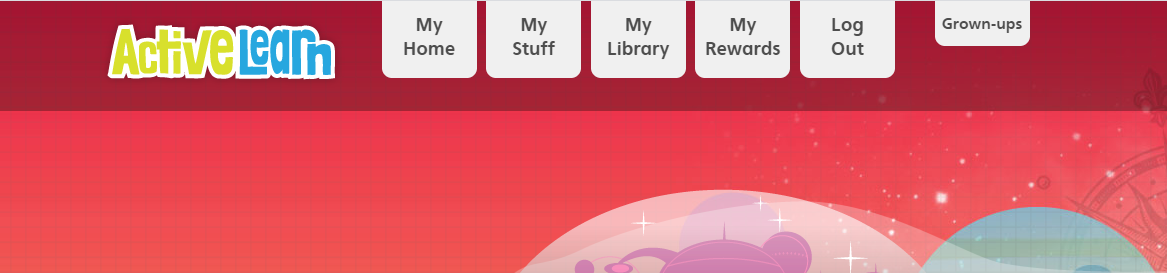 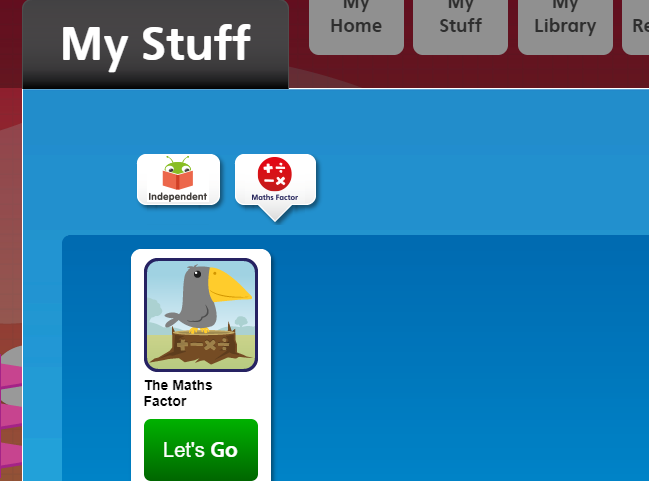 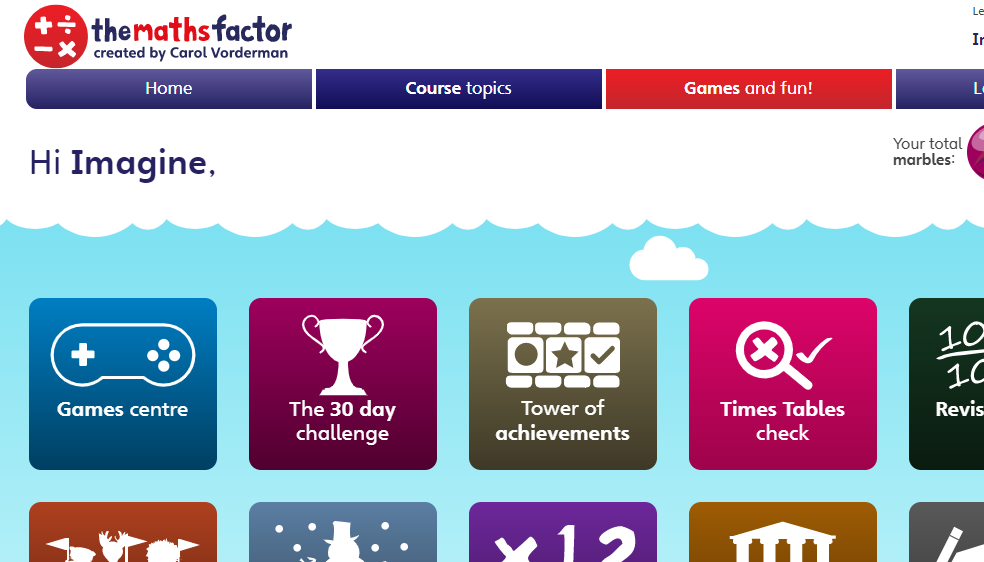 Choose explorer level. Complete the tasks. I can see how you do. Good luck Mrs Short :D 